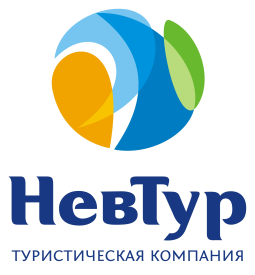 Пансионат «Приветливый берег» находится в экологически чистом центре курортного района города Геленджик, в окружении поросших пицундской сосной гор. Пансионат пользуется популярностью у отдыхающих, благодаря своими великолепным горно-морским пейзажами, хорошему питанию по системе «шведский стол», разнообразным культурно-досуговым мероприятиям для взрослых и детей, качественному обслуживанию и приемлемым ценам на путевкиВ стоимость входит:  Проживание, 5-разовое питание, пляжДополнительно оплачивается:  проезд ОБРАЩАТЬ ПО АДРЕСУ: ул.Павлова 16  Тел. 5-83-66,    6-20-66, Сот. 8-928-30-14.886,      8-928-630-999-1 ,        8-918-776-44-29 Стоимость уточнятьПансионат «Приветливый берег» находится в экологически чистом центре курортного района города Геленджик, в окружении поросших пицундской сосной гор. Пансионат пользуется популярностью у отдыхающих, благодаря своими великолепным горно-морским пейзажами, хорошему питанию по системе «шведский стол», разнообразным культурно-досуговым мероприятиям для взрослых и детей, качественному обслуживанию и приемлемым ценам на путевкиВ стоимость входит:  Проживание, 5-разовое питание, пляжДополнительно оплачивается:  проезд ОБРАЩАТЬ ПО АДРЕСУ: ул.Павлова 16  Тел. 5-83-66,    6-20-66, Сот. 8-928-30-14.886,      8-928-630-999-1 ,        8-918-776-44-29 Стоимость уточнятьКатегория номеровКатегория номерцена указана за туриста в сутки, валюта – рубльСТАНДАРТ 2-МЕСТНЫЙ Кондиционер, телевизор, холодильник, с душевой кабиной, 2-х местныйОт 3800Категория номеровКатегория номерцена указана за туриста в сутки, валюта – рубльСТАНДАРТ 2-МЕСТНЫЙ Кондиционер, телевизор, холодильник, с душевой кабиной, 2-х местныйОт 3800